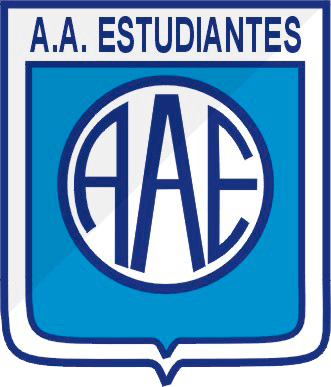 Declaración Jurada del Socio Referencia: La siguiente declaración jurada está dirigida a las personas que ingresen al establecimiento de permanencia prolongada o temporal con el objetivo de disminuir el riesgo de contagio de coronavirus (Covid-19).EL/LA QUE SUSCRIBE :………………………………………………………….....….….…….….….….….………………................, D.N.I:……………………………………………………CON DOMICILIO EN………………………...…………………..…………………………………… ANTECEDENTES DE SALUD (Para empleados, empleadores, personas en general que concurran de visita o bien para personas afiliadas) a) Tuvo contacto con alguna persona enferma de CORONAVIRUS (Covid-19)   b) Actualmente, ¿usted presenta alguno de estos síntomas? (Marque con una cruz) Yo declaro bajo juramento que los datos proporcionados son verídicos y que al momento de suscribir la presente NO manifesté síntomas de CORONAVIRUS (COVID -19), ni tuve contacto con ningún nexo epidemiológico. Es dable destacar que el Artículo 205 del Código Penal de la Nación fija pena de prisión de seis meses a dos años “al que viole las medidas adoptadas por las autoridades competentes para impedir la introducción o propagación de una epidemia”. Asimismo, el Artículo 239 reprime “con pena de prisión de 15 días a un año al que resiste o desobedece a un funcionario público en el ejercicio legítimo de sus funciones o a la persona que le preste asistencia o requerimiento en virtud de una obligación legal”. En tal sentido, este Instituto a través de sus autoridades, así como los prestadores por sí mismos, tienen la obligación de poner en conocimiento a las Fuerzas de Seguridad y/o a la Fiscalía de turno de su jurisdicción de cualquier hecho, acción u omisión que encuadre en los tipos penales mencionados en el párrafo precedente. LUGAR: __________________________________________FECHA: _______/_______/_______ FIRMA ___________________________________________ACLARACIÓN__________________SINOFIEBRE ASTENIA (malestar general) TOS DIFICULTAD RESPIRATORIA DOLOR DE GARGANTA SECRECIONES NASALES DOLOR MUSCULAR DOLOR DE CABEZA DOLOR ARTICULAR MANCHAS EN LA PIEL NAÚSEAS/VÓMITOS 